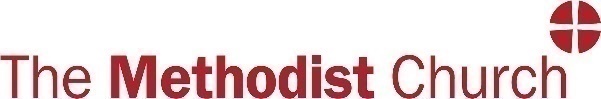 							NORWICH CIRCUITCIRCUIT PASTORAL WORKERWe are seeking to appoint	a suitable person to provide leadership and pastoral care to certain smaller churches in the Norwich Circuit and to work with the other ministers in the Circuit.37 hours per weekSalary £25350 per annum (+ £2500 housing allowance, subject to negotiation)The post will provide leadership to churches at Attleborough, Old Buckenham, Forncett, Brooke and Spixworth together with pastoral care and support, working alongside volunteer pastoral visitors in the local church. The Pastoral Worker will engage with members and the church community in related activities including the prayer and spiritual life of the church. Ability to travel as required, for which expenses will be paid. Commitment to serving the needs of smaller rural churches. Experience as a Preacher.The Methodist Church is committed to safeguarding all.For an application form and further information, please contact Stephen Osborn, Senior Circuit Steward, at stephen.osborn4@virginmedia.com or phone 01603 426189.Closing date: 5 July 2019Prospective interview date – w/c 15 July 2019